Группа 16  на 15.02 2021г    Начала математического анализаТема: «Правила и формулы нахождения производной»Задание№1: Запишите конспект в рабочую тетрадь Текст, выделенный жирным шрифтом мы учили на уроке. У вас нет 3 правила нахождения производной. У кого нет записей пишите всё!Опр. Производной функции  y = f ( x ) в точке  x0  называется предел: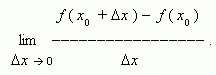 Операция нахождение производной называется дифференцированием.Это правило является основным, т.к. выведено из самого определения. Однако при дифференцировании сложных функций, суммы, произведения, частного применение общего правила представляет большие трудности. Поэтому применяют правила дифференцирования. Правила 1.    -   Производная суммы равна сумме производных.2.      -   Постоянный множитель можно вынести за знак производной.3.    - Производная произведения.Правило №34.      Производная частногоФормулы дифференцирования         Выучить  формулы !С′ = 0                                                                     10.  ( х ) ′ = 1                                                                 11.  ( х 2 ) ′ = 2х                                                             12.   ( х 3) ′ = 3х2                             ( х n ) ′ = n х n – 1                                                                                  13.   ( е х ) ′ = е х                                                                                          7.                                                               8.                                                                     9.                                                                     Выполнить в рабочей тетрадиЗадание№21. Найдите  паруОтвет: Задание№2Найдите производную следующих функций:1)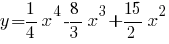 2)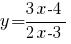 X717Х62-3344x-55062SIN X7X8-3X92COS X1011-4X-512X-41314- 2COS X1520X-616172SIN X1819120195191778111315